Кандидат в лидеры школьного самоуправления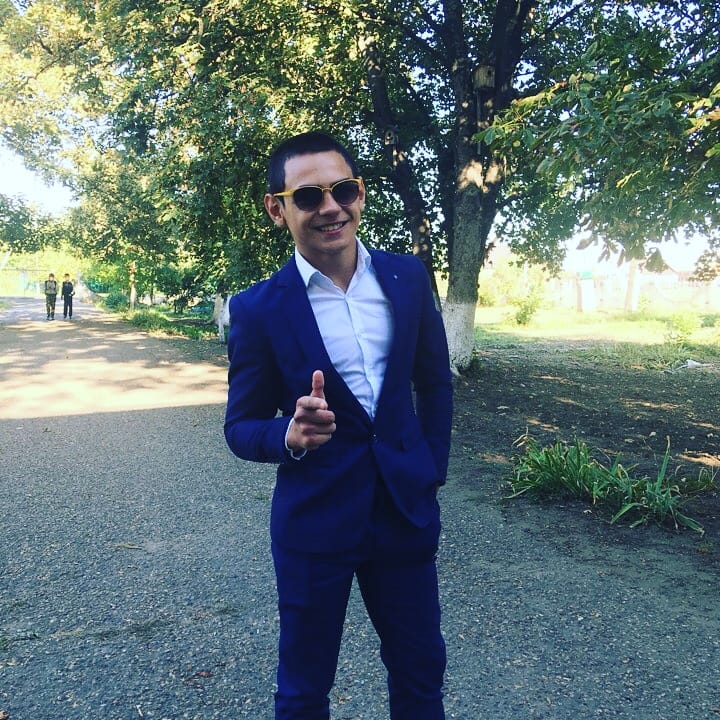 Ломакин Николай учащийся 9 «А» класса МБОУ СОШ № 4Голосуйте за меня!!!